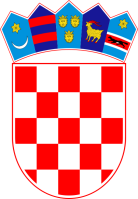            REPUBLIKA HRVATSKA KRAPINSKO – ZAGORSKA ŽUPANIJA                 OPĆINA HUM NA SUTLI                     OPĆINSKO VIJEĆE KLASA:             340-03/19-01/14 URBROJ:          2214/02-01-19-1 Hum na Sutli,  18. prosinca 2019.                Na temelju članka 67. Zakona o komunalnom gospodarstvu  (“Narodne novine” br. 68/18, 110/18) i članka 15. Statuta općine Hum na Sutli ("Službeni glasnik KZŽ" br. 11/13, 7/18), Općinsko vijeće Općine Hum na Sutli na sjednici održanoj 17. prosinca 2019. godine donijelo je Programizgradnje i asfaltiranja nerazvrstanih cesta u 2020. godinite plan izgradnje i asfaltiranja nerazvrstanih cesta u 2021. i 2022. godiniČlanak 1.I.A./ 2020. godinaIzgradnja – asfaltiranje navedenih dionica cesta financirat će se iz:komunalnog doprinosaproračuna jedinice lokalne samoupravenaknade za koncesijudrugih izvora – donacije građana I.B./ 2021. godinaIzgradnja – asfaltiranje navedenih dionica cesta financirat će se iz:komunalnog doprinosaproračuna jedinice lokalne samoupravenaknade za koncesijudrugih izvora – donacije građanaI.C./ 2022. godinaIzgradnja – asfaltiranje navedenih dionica cesta financirat će se iz:komunalnog doprinosaproračuna jedinice lokalne samoupravenaknade za koncesijudrugih izvora – donacije građanaII. Izgradnja dionica cesta u 2020., 2021. i 2022. godini izvršit će se pod uvjetom da sva domaćinstva uz dionicu ceste koja je u planu asfaltiranja imaju podmirene sve obveze prema Općini Hum na Sutli, općinskim poduzećima i ustanovama, te doniraju iznos prema slijedećim kriterijima:Sufinanciranje Općine Hum na Sutli u iznosu od 70% i građana u iznosu od 30%Dužina ceste više od 100 metara na kojoj živi jedno ili više domaćinstavaSufinanciranje Općine Hum na Sutli u iznosu od 50% i građana u iznosu od 50%Dužina ceste do 100 metara na kojoj živi jedno ili više domaćinstavaNapomena:*  Rangiranje zahtjeva ili dionica po kriterijima moguće je uz odstupanje do 10% ukupne dužine dionice.*  Predmet sufinanciranja od strane Općine Hum na Sutli ne mogu biti privatna dvorišta.III. Program izgradnje nerazvrstanih cesta mijenjat će se samo u slučaju ukoliko građani u određenom roku – prije početka izgradnje dionice ceste ne uplate potrebna sredstva prema točki II.IV. Ukoliko građani ne uplate potrebna sredstva, u tom slučaju prioritet će imati slijedeća dionica ceste iz Programa za koju će građani moći osigurati financijska sredstva prije početka izgradnje. Građani koji nisu uplatili potrebna sredstva brišu se iz Programa i mogu ponovne zahtjeve podnijeti za Program 2023. godine. V. Ovaj Program izgradnje i asfaltiranja nerazvrstanih cesta u 2020. godini te plan izgradnje i asfaltiranja nerazvrstanih cesta u 2021. i 2022. godini objavljuje se u "Službenom glasniku Krapinsko-zagorske županije”.                            	     								     PREDSJEDNIK                                                                                                                                 OPĆINSKOG  VIJEĆA								      Goran Križanec, ing.techn.inf.Poredje (Štruklecova klet) – Bračun Vlado200Klenovec Humski – odvojak Halužan Joža100Mjesni ured – Hum na Sutli - Vrbišnica150Vrbišnica: Barić Zvonka – Barić - Barba 150Lupinjak (Hlevnica) - Papeži 100Prišlin: odvojak Čuček – Petek Josip80Prišlin: odvojak Žerjav60Brezno Gornje: Cerovski - Podhraški200Ukupno:1.040 Klenovec – Rampa – Majerić 100Lastine – odvojak Cerovski Josip100Druškovec Humski: odvojak Večerić Gordana150Hum na Sutli – Balaban – Drašković Bojan120Poredje: Škrnik – Petek Boris100Poredje: Škrnik – Petek Ksenija100Brezno Gornje: Cerovski - Podhraški150Druškovec Humski – Grofelnik (Vulički) - ŽC100Hum na Sutli: Korbari (kod Göetza)100Ukupno:1.020Brezno – Bračun Ivanka 100Ukupno:100